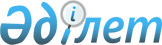 О внесении изменения в постановление Правительства Республики Казахстан
от 5 февраля 2005 года N 110
					
			Утративший силу
			
			
		
					Постановление Правительства Республики Казахстан от 27 мая 2005 года N 521. Утратило силу постановлением Правительства Республики Казахстан от 20 марта 2007 года N 225



      


Сноска. Постановление Правительства РК от 27 мая 2005 года N 521 утратило силу постановлением Правительства РК от 20 марта 2007 года N 


 225 


 (порядок введения в действие см. 


 п. 3 


).



      Правительство Республики Казахстан 

ПОСТАНОВЛЯЕТ:





      1. Внести в 
 постановление 
 Правительства Республики Казахстан от 5 февраля 2005 года N 110 "Об утверждении Правил исполнения республиканского и местных бюджетов" (САПП Республики Казахстан, 2005 г., N 6, ст. 58) следующее изменение:



      в Правилах исполнения республиканского и местных бюджетов, утвержденных указанным постановлением:



      пункт 466 изложить в следующей редакции:



      "466. При несоответствии планов финансирования администраторов бюджетных программ вышестоящего бюджета по целевым текущим трансфертам и целевым трансфертам на развитие соответствующим планам финансирования нижестоящих бюджетов, органами казначейства перечисление трансфертов не производится.



      В случае расхождения данных отчетов об исполнении республиканского бюджета и местных бюджетов по целевым трансфертам, уполномоченный орган по исполнению бюджета передает материалы в уполномоченный орган по внутреннему контролю для проверки достоверности отчетных данных на соответствующем объекте контроля в установленном законодательством порядке".




      2. Настоящее постановление вводится в действие со дня подписания.

      

Премьер-Министр




      Республики Казахстан


					© 2012. РГП на ПХВ «Институт законодательства и правовой информации Республики Казахстан» Министерства юстиции Республики Казахстан
				